СХЕМЫ ПРОВЕДЕНИЯ ЗАКУПОК И ЗАКЛЮЧЕНИЯ ДОГОВОРА ( КОНТРАКТА) С ЕДИНСТВЕННЫМ ПОСТАВЩИКОМ (ПОДРЯДЧИКОМ, ИСПОЛНИТЕЛЕМ) В БНЦ СО РАН             утверждены распоряжением Президиума БНЦ СО РАН № 15501-27а от 27.02.2014 г.,                                  внесены изменения приказом БНЦ СО РАН №15501-05 от 29.01.2018 г.Приложение № 1  СХЕМА заключения договора (контракта) с единственным поставщиком (подрядчиком, исполнителем) до 100 тысяч руб.1. Заинтересованное лицо (под ним понимается начальник структурного подразделения либо иной работник учреждения, который в силу должностных полномочий вправе обратиться с заявкой о проведении закупки) составляет заявку по прилагаемой форме на имя Председателя Президиума либо лица, исполняющего его обязанности( далее- руководителя), с просьбой заключить договор (контракт) с единственным поставщиком (подрядчиком, исполнителем).2. В случае осуществления закупки у единственного поставщика (подрядчика, исполнителя) по ФЗ-44 для заключения контракта заказчик обязан обосновать в документально оформленном отчете невозможность или нецелесообразность использования иных способов определения поставщика (подрядчика, исполнителя), а также цену контракта и иные существенные условия контракта. Контракт также должен содержать расчет и обоснование цены контракта. 3. К заявке прикладывается представленный контрагентом проект договора (контракта) на поставку товара, выполнение работы, оказание услуги на бумажном носителе.4. Заинтересованное лицо согласовывает заявку с приложенными документами с  главным бухгалтером на предмет наличия денежных средств и обоснованности цены (НМЦК) закупки.5. При наличии положительной визы главного бухгалтера заинтересованное лицо передает заявку и проект договора (в том числе договор в электронном виде) юрисконсульту для проведения юридической экспертизы договора. 6. После согласования юрисконсультом заинтересованное лицо направляет заявку и проект договора (контракта) на подписание руководителю.  После подписания договора (контракта)  заинтересованное лицо обеспечивает  подписание  договора (контракта) другой стороной договора (контракта), заверяет их печатью и передает в бухгалтерию. Подписанные договора и заявки хранятся в бухгалтерии.7. После выполнения обязательств поставщиком (исполнителем, подрядчиком) по договору (контракту), заключенному по ФЗ-44, заинтересованное лицо проводит экспертизу и оформляет экспертное заключение, на основании которого учреждение в лице уполномоченного должностного лица (в случае создания приемочной комиссии – всеми членами приемочной комиссии) производит приемку товара (работы, услуги) с подписанием ими Акта приема-передачи. Впоследствии экспертное заключение вместе с актом приемки заинтересованное лицо передает главному бухгалтеру для производства оплаты по договору (контракту).8. По договору (контракту), заключенному по ФЗ-223, составление экспертного заключения не требуется, заинтересованное лицо передает документы поставщика (исполнителя, подрядчика), необходимые для оплаты, с визой и подписью  руководителя главному бухгалтеру для производства оплаты. Приложение № 2СХЕМА проведения закупок конкурентными способамиЗаинтересованное лицо ( под ним понимается начальник структурного подразделения либо иной работник учреждения, который в силу должностных полномочий вправе обратиться с заявкой о проведении закупки) пишет служебную записку по прилагаемой форме с просьбой провести закупку согласно статье расходов ( за счет средств приносящей доход деятельности- по ФЗ-223, за счет средств на выполнение государственного задания – по ФЗ-44).К служебной записке должны быть приложены : – техническое задание или спецификация, в котором приводится описание предмета закупки, его технические, количественные и качественные характеристики, согласно прилагаемому образцу ; для внесения закупки в план-график, план закупок указать коды ОКВЭД, ОКПД  –по ФЗ-44, коды ОКВЭД, ОКДП - по ФЗ-223;-справка – обоснование НМЦК( начальной( максимальной) цены контракта) вместе с документами, подтверждающими его обоснование, согласно прилагаемому образцу .Расчет НМЦК  заинтересованное лицо согласовывает с экономистом, либо производит расчет совместно с экономистом на основе не менее 5 –ти запросов с 3-ми ответами или производит расчет НМЦК иным способом, не запрещенным действующим законодательством.Произведенный расчет НМЦК заинтересованное лицо согласовывает с  контрактным управляющим и экономистом, которые проверяют обоснованность закупки, его способ и правильность расчета НМЦК. При проверке следует особо обратить внимание на следующие параметры :  - наличие предмета закупки в плане-графике и плане закупок, если нет, необходимо инициировать внесение изменений в план-график либо план закупок;-не превышает ли стоимость закупки размера крупной сделки для учреждения, если да, заинтересованное лицо проводит сбор необходимых документов и направляет их на согласование в ФАНО России, и только после получения от последнего согласия на совершение крупной сделки заинтересованное лицо передает полный пакет документов вместе с согласием контрактному управляющему.После чего руководитель своей визой разрешает контрактному управляющему начать процедуру закупки.В случае необходимости контрактный управляющий совместно с экономистом вносит в план-график или план закупок сведения о планируемой закупке. По истечении 10 дней со дня размещения сведений о закупке в план-график размещает извещение о проведении закупки в ЕИС. Контрактный управляющий разрабатывает документацию для проведения процедуры закупки и проводит ее в соответствии с требованиями действующего законодательства.По результатам закупки контрактный управляющий передает руководителю на подписание контракт ( договор) с победителем торгов.После окончания срока действия контракта и исполнения сторонами обязательств по контракту( договору), заключенному по ФЗ-44, заинтересованное лицо проводит экспертизу и оформляет рекомендуемое экспертное заключение, на основании которого учреждение в лице уполномоченного приказом или доверенностью должностного лица ( в случае создания приемочной комиссии – всеми членами приемочной комиссии)производит приемку товара (работы, услуги) с подписанием ими и утверждением руководителем рекомендуемого Акта приема-передачи. Впоследствии экспертное заключение вместе с актом приемки заинтересованное лицо передает контрактному управляющему и главному бухгалтеру для оплаты и размещения в ЕИС.         Служебная записка, техническое задание или спецификация и справка-обоснование НМЦК подаются на бумажном и электронном носителях.            По договору( контракту), заключенному по ФЗ-223, составление экспертного заключения и акта приемки не требуется, заинтересованное лицо передает документы поставщика ( исполнителя, подрядчика), необходимые для оплаты, с визой руководителя главному бухгалтеру для производства оплаты. Рекомендуемый образец заявки по ФЗ-44			Приложение № 3                                                                              Председателю БНЦ СО РАН				                               Базаровой Г.Д.               Служебная записка на проведение закупки из бюджетных средствИнициатор закупки: (Ф.И.О. лица, заинтересованного в поставке товаров, работ, услуг).Цель: обоснование закупки- необходимость реализации конкретной цели осуществления закупкиПредмет закупки (наименование и описание товаров, работ, услуг,  количество и объем, краткие технические характеристики) можно сделать в виде спецификации или технического задания        необходимо указать коды ОКВЭД, ОКПД по каждому виду товара, работы, услугиПри этом руководствоваться приложением 1Способ закупки (указать один из указанных способов).конкурсаукцион запрос котировок (запрос цен)запрос предложений закупка у единственного поставщика (исполнителя, подрядчика)Дата объявления о начале закупки (рассчитывается в зависимости от длительности процедуры, исходя из планируемой даты заключения договора).Начальная (максимальная) цена закупки (руб. и коп.) (включая НДС) -НМЦК    необходимо обосновать НМЦК по приложениям 2 и 3Дата подписания договора по результатам закупки (указывается планируемая дата подписания договора: месяц, год).Информация о количестве, месте доставки товара, выполнения работы, оказания услуги, сроки поставки товара, завершения работы либо график оказания услугИсточник финансирования Согласование начальника ФЭО :Дата                                                                                        Подпись  ________________Ф.И.О.                                                                                              Пример Служебная запискана проведение закупки из бюджетных средств1.  Инициатор закупки: заведующая библиотекой Добоева Т.П.2. Цель: в целях оборудования кабинетов библиотеки БНЦ СО РАН.3. Предмет закупки – поставка мебели.Способ закупки – аукцион в электронной форме,  в целях выявления победителя, который предложит наиболее низкую цену за поставку мебели.Начальная (максимальная) цена закупки (руб. и коп.) (включая НДС) – НМЦК - 101 266, 64 (сто одна тысяча двести шестьдесят шесть) рублей 64 копейки.Информация о количестве, месте доставки товара, выполнения работы, оказания услуги, сроках поставки товара, завершения работы либо график оказания услуг : согласно спецификации разовой поставкой в течение 10 дней после заключения контракта в г. Улан-Удэ, ул. Сахьяновой, 6Источник финансирования – федеральный бюджет, коды ОКПД: 36.11.11.312, 36.11.11.110, 36.12.12.113, 36.12.12.153, 36.12.12.131, 36.11.12.511, 36.12.12.133, коды ОКВЭД: 36.11СПЕЦИФИКАЦИЯ«СОГЛАСОВАНО»Начальник ФЭО _________________________/Н.А. Оленникова/                                                              (подпись)«____» февраля  2014 г.Заинтересованное лицо  ____________/Добоева Т.П./           «03»  февраля  2014 г.                                                 (подпись)Рекомендуемый образец заявки по ФЗ-223                            Приложение № 4Председателю БНЦ СО РАНБазаровой Г.Д.              Служебная записка на проведение закупки из внебюджетных средствИнициатор закупки: (Ф.И.О. лица, заинтересованного в поставке товаров, работ, услуг).Цель обоснование закупки- необходимость реализации конкретной цели закупкиПредмет закупки (наименование товаров, работ, услуг, в случае закупки товара- описание товара, его функциональные характеристики( потребительские свойства, количественные и качественные характеристики, в случае закупки работ, услуг –описание выполняемой работы, оказываемой услуги, их количественные и качественные характеристики, количество и объем, место, условия и сроки( периоды) поставки товара, выполнения работ, оказания услуг).требования к качеству, техническим характеристикам товара, работы, услуги, к их безопасности, к размерам, упаковке, отгрузке товара, результатам работы, и иные требования, связанные с определением соответствия поставляемого товара, выполняемой работы, оказываемой услуги потребностям заказчика. необходимо указать коды ОКВЭД, ОКДП по каждому виду товара, работы, услугиСпособ закупки (указать один из указанных способов) в соответствии с планом закупок:Конкурс (предмет закупки- не простая и стандартно сопоставимая продукция, первоочередное значение придается оценке квалификации и опыту поставщиков либо иным условиям, без ограничения суммы закупки )аукцион (предмет закупки -простая и стандартно сопоставимая продукция, единственный критерий оценки- цена, без ограничения суммы закупки)запрос цен (предмет закупки – поставка товаров, выполнение работ, оказание услуг, для которых есть функционирующий рынок, НМЦД не превышает 1 000 000 рублей)запрос предложений( не простая и стандартно сопоставимая продукция, существенное значение придается оценке квалификации и опыту поставщиков либо иным условиям, НМЦД не превышает 1 000 000 рублей)закупка у единственного поставщика (исполнителя, подрядчика)предлагается заключить договор только одному поставщику ( подрядчику исполнителю)по Положению о закупке БНЦ СО РАН приведено 29 оснований для закупок у единств. поставщикаПланируемая дата размещения извещения о закупке (рассчитывается в зависимости от длительности процедуры, исходя из планируемой даты заключения договора).Начальная (максимальная) цена закупки (руб.), порядок ее формирования( с учетом или без учета расходов на перевозку, страхование, уплату таможенных пошлин, налогов и других обязательных платежей)Дата подписания договора по результатам закупки (указывается планируемая дата подписания договора: месяц, год). Срок и место поставки товаров, выполнения работ, оказания услуг :Форма, сроки и порядок оплаты товара, работы, услуги :Источник финансирования :Согласование начальника ФЭО :Дата                                                                        Подпись  ________________Ф.И.О.Пример       Председателю БНЦ СО РАН 						      Базаровой Г.Д.          Служебная записка на проведение закупки из внебюджетных средствИнициатор закупки: контрактный управляющий Цыдыпова Елена Дагбаевна.Цель: участие в семинаре-консультации по ФЗ-223, ФЗ-44 с целью повышения квалификацииПредмет закупки : закупка услуг по организации и проведению практического семинара-консультации по теме «ГОСЗАКУПКИ-2017. Сложные практические вопросы организации закупочной деятельности в соответствии с требованиями 44-ФЗ и 223-ФЗ. Прокурорские и иные проверки закупок в практике реализации контрактной системы: подготовка к проверкам, выявление нарушений, применение мер ответственности во взаимодействии с ФАС России», который состоится в г. Улан-Удэ РБ 16-17 марта 2017 г.Способ закупки :закупка у единственного исполнителя на основании п/п 22 п.9.5.2 ст. 9.5 Положения о закупке товаров, работ, услуг БНЦ СО РАН ( ООО» Сибирский Центр Госзаказа» г. Новосибирск)Планируемая дата размещения извещения о закупке : извещение не размещается на официальном сайте согласно п.9.5.3.1 п. 9.5.3 ст. 9.5 Положения о закупке  товаров, работ, услуг БНЦ СО РАН.Начальная (максимальная) цена закупки (руб.), порядок ее формирования :                   15 000 рублей ( пятнадцать тысяч рублей 00 коп.)В цену включены все расходы.Дата подписания договора по результатам закупки: март 2017 г. Форма, сроки и порядок оплаты услуги : безналичным перечислением денежных средств  на расчетный счет исполнителя по факту оказания услуг в течение 5 банковских дней. Источник финансирования : приносящая доход деятельностьСогласование начальника ФЭО :Дата  05 марта 2017 г.                                    Подпись  ________________Ф.И.О. Рекомендуемый образец экспертного заключения 	Приложение № 5                                             Экспертное заключение г.    Улан-Удэ                                                                             «__ » _______ 201_ г.Лицо, проводившее экспертизу: начальник ЭМО Буланцев Д.В.                                                              (Ф.И.О., должность)         _____    БНЦ СО РАН_______________________________________                                            (Наименование организации) Место проведения экспертизы: г. Улан-Удэ, ул. Сахьяновой, 8                                                  (Адрес организации)Основание проведения экспертизы: Федеральный закон от 05.04.2013          № 44-ФЗ «О контрактной системе в сфере закупок товаров, работ, услуг для обеспечения государственных и муниципальных нужд»Цель экспертизы: проверка предоставленных поставщиком (подрядчиком, исполнителем) результатов, предусмотренных государственным контрактом № 2 от 04.02. 2016 г. (№, дата контракта)в части их соответствия условиям государственного контракта. Предмет (объект) экспертизы: например( поставка офисной бумаги)(наименование поставленного товара, выполненной работы, оказанной услуги в соответствии с предметом государственного контракта)Результаты экспертизы:Вывод по результатам экспертизы: офисная бумага поставлена надлежащего качества в установленном количестве и соответствует условиям контракта.Подпись лица, проводившего экспертизу:	        __________________                                                                                            МП        	           Приложение №6Рекомендуемый образец акта  при приемке ТРУ одним сотрудником и проведении внутренней экспертизы      БНЦ СО РАН,670047, г. Улан-Удэ,     ул. Сахьяновой,8Председатель БНЦ СО РАН к.и.н.___________Базарова  Г.Д.«_____»_______________ 20___ г.АКТ ПРИЕМКИ ТОВАРОВ, РАБОТ, УСЛУГ           по контракту(договору) № _______ от ______________г. Улан-Удэ                                                                                     « ___» _________  20___ г.Наименование товаров, работ, услуг :___________________________________________Номер, наименование этапа поставки товаров: ___________________________________Я,__________________________________________, с учетом заключения экспертизы,           ( должность, ФИО сотрудника БНЦ СО РАН)проведенной силами заказчика, составил настоящий акт о том, что товары ( работы, услуги) ________________поставлены (выполнены, оказаны) в полном объеме, имеют надлежащие количественные и качественные характеристики, удовлетворяют условиям и требованиям контракта(договора) и подлежат приемке.Цена товара( работы, услуги) в соответствии с контрактом(договором) составляет______Общая сумма перечисленного аванса составила_________________________________
     Следует к перечислению______________________________________________________Общая сумма неисполненных обязательств составляет____________________________
Приложения к акту:экспертное заключение от  _________( перечень прилагаемых документов)    Товары, работы, услуги принял :  _____________________(заинтересованное лицо)           (должность, ФИО)                                                                              здесь подписывается должностное лицо, кто  принял товары, работы, услуги на основании  доверенности или приказаРекомендуемый образец акта при приемке ТРУ приемочной комиссией и проведении внутренней экспертизы БНЦ СО РАН,670047, г. Улан-Удэ, ул. Сахьяновой,8                                                                                                                                                                         « У Т В Е Р Ж Д А Ю»                                                                                                                                                                                    Председатель БНЦ СО РАН к.и.н.___________Базарова  Г.Д.«_____»_______________ 20__ г.          АКТ ПРИЕМКИ ТОВАРОВ, РАБОТ, УСЛУГ           по контракту(договору) № _______ от ______________г. Улан-Удэ                                                                                     « ___» _________  20___ г.Наименование товаров, работ, услуг :___________________________________________Номер, наименование этапа поставки товаров: ___________________________________Мы, нижеподписавшиеся члены приемочной комиссии, с учетом заключения экспертизы, проведенной силами заказчика, составили настоящий акт о том, что товары ( работы, услуги) ________________поставлены (выполнены, оказаны) в полном объеме, имеют надлежащие количественные и качественные характеристики, удовлетворяют условиям и требованиям контракта(договора) и подлежат приемке.Цена товара( работы, услуги) в соответствии с контрактом(договором) составляет______Общая сумма перечисленного аванса составила___________________________________
Следует к перечислению______________________________________________________Общая сумма неисполненных обязательств составляет____________________________Приложения к акту:экспертное заключение от  _________( перечень прилагаемых документов) Председатель приемочной комиссии :                                                                                                                                                                                                                                         Члены приемочной комиссии:Рекомендуемый образец отчета                                  Приложение № 7Федеральное государственное бюджетное учреждение наукиБурятский научный центр Сибирского отделения РАН( БНЦ СО РАН)адрес: г. Улан-Удэ, ул. Сахьяновой, 8,телефон: 43-32-94, факс: 43-32-38,адрес электронной почты: burnc@pres.bscnet.ruОтчето невозможности (нецелесообразности) использованияиных способов определения поставщика(подрядчика, исполнителя), обоснование цены контрактаи иных существенных условий исполнения контрактапри осуществлении закупки у единственного поставщика(подрядчика, исполнителя) для обеспечениягосударственных (муниципальных) нужд	Рекомендуемый образец обоснования НМЦК с ЕП             Приложение № 8Обоснование
начальной (максимальной) цены контракта, цены контракта, заключаемого с единственным поставщиком (подрядчиком, исполнителем)                                                                Подписка на журнал    контрактный управляющий:      Цыдыпова Е.Д.             (должность)__________________/_________________/   (подпись/расшифровка подписи)"_15_" января 2014  г.Ф.И.О. исполнителя/контактный телефонРекомендуемый образец технического задания                  Приложение № 9                            ПРАВИЛА ОПИСАНИЯ ОБЪЕКТА ЗАКУПКИ1) в описании объекта закупки указываются функциональные, технические и качественные характеристики, эксплуатационные характеристики объекта закупки (при необходимости). В описание объекта закупки не должны включаться требования или указания в отношении товарных знаков, знаков обслуживания, фирменных наименований, патентов, полезных моделей, промышленных образцов, наименование страны происхождения товара, требования к товарам, информации, работам, услугам при условии, что такие требования или указания влекут за собой ограничение количества участников закупки. Допускается использование в описании объекта закупки указания на товарный знак при условии сопровождения такого указания словами "или эквивалент" либо при условии несовместимости товаров, на которых размещаются другие товарные знаки, и необходимости обеспечения взаимодействия таких товаров с товарами, используемыми заказчиком, либо при условии закупок запасных частей и расходных материалов к машинам и оборудованию, используемым заказчиком, в соответствии с технической документацией на указанные машины и оборудование;2) использование при составлении описания объекта закупки показателей, требований, условных обозначений и терминологии, касающихся технических характеристик, функциональных характеристик (потребительских свойств) товара, работы, услуги и качественных характеристик объекта закупки, которые предусмотрены техническими регламентами, принятыми в соответствии с законодательством Российской Федерации о техническом регулировании, документами, разрабатываемыми и применяемыми в национальной системе стандартизации, принятыми в соответствии с законодательством Российской Федерации о стандартизации, иных требований, связанных с определением соответствия поставляемого товара, выполняемой работы, оказываемой услуги потребностям заказчика. Если заказчиком при составлении описания объекта закупки не используются установленные в соответствии с законодательством Российской Федерации о техническом регулировании, законодательством Российской Федерации о стандартизации показатели, требования, условные обозначения и терминология, в документации о закупке должно содержаться обоснование необходимости использования других показателей, требований, условных обозначений и терминологии;3) описание объекта закупки может включать в себя спецификации, планы, чертежи, эскизы, фотографии, результаты работы, тестирования, требования, в том числе в отношении проведения испытаний, методов испытаний, упаковки в соответствии с требованиями Гражданского кодекса Российской Федерации, маркировки, этикеток, подтверждения соответствия, процессов и методов производства в соответствии с требованиями технических регламентов, документов, разрабатываемых и применяемых в национальной системе стандартизации, технических условий, а также в отношении условных обозначений и терминологии;4) документация о закупке должна содержать изображение поставляемого товара, позволяющее его идентифицировать и подготовить заявку, окончательное предложение, если в такой документации содержится требование о соответствии поставляемого товара изображению товара, на поставку которого заключается контракт;5) документация о закупке должна содержать информацию о месте, датах начала и окончания, порядке и графике осмотра участниками закупки образца или макета товара, на поставку которого заключается контракт, если в такой документации содержится требование о соответствии поставляемого товара образцу или макету товара, на поставку которого заключается контракт;6) поставляемый товар должен быть новым товаром (товаром, который не был в употреблении, в ремонте, в том числе который не был восстановлен, у которого не была осуществлена замена составных частей, не были восстановлены потребительские свойства) в случае, если иное не предусмотрено описанием объекта закупки.2. Документация о закупке в соответствии с требованиями, указанными в части 1 настоящей статьи, должна содержать показатели, позволяющие определить соответствие закупаемых товара, работы, услуги установленным заказчиком требованиям. При этом указываются максимальные и (или) минимальные значения таких показателей, а также значения показателей, которые не могут изменяться.3. Не допускается включение в документацию о закупке (в том числе в форме требований к качеству, техническим характеристикам товара, работы или услуги, требований к функциональным характеристикам (потребительским свойствам) товара) требований к производителю товара, к участнику закупки (в том числе требования к квалификации участника закупки, включая наличие опыта работы), а также требования к деловой репутации участника закупки, требования к наличию у него производственных мощностей, технологического оборудования, трудовых, финансовых и других ресурсов, необходимых для производства товара, поставка которого является предметом контракта, для выполнения работы или оказания услуги, являющихся предметом контракта, за исключением случаев, если возможность установления таких требований к участнику закупки предусмотрена настоящим Федеральным законом.4. Требования к гарантийному сроку товара, работы, услуги и (или) объему предоставления гарантий их качества, к гарантийному обслуживанию товара, к расходам на эксплуатацию товара, к обязательности осуществления монтажа и наладки товара, к обучению лиц, осуществляющих использование и обслуживание товара, устанавливаются заказчиком при необходимости. В случае определения поставщика машин и оборудования заказчик устанавливает в документации о закупке требования к гарантийному сроку товара и (или) объему предоставления гарантий его качества, к гарантийному обслуживанию товара, к расходам на обслуживание товара в течение гарантийного срока, а также к осуществлению монтажа и наладки товара, если это предусмотрено технической документацией на товар. В случае определения поставщика новых машин и оборудования заказчик устанавливает в документации о закупке требования к предоставлению гарантии производителя и (или) поставщика данного товара и к сроку действия такой гарантии. Предоставление такой гарантии осуществляется вместе с данным товаром.Рекомендуемый образец спецификации  ( технического задания)            ПРИМЕР                                                    СПЕЦИФИКАЦИЯЗакупка автомобильных шин и камер        Допускается поставка только новых шин и камер, то есть не бывших в эксплуатации в течение гарантийного срока службы. Не допускается поставка выставочных образцов,  бывших в  ремонте, в том числе восстановленных.Соответствие шин стандартам :  в соответствии с ГОСТ 52900-2007, ГОСТ Р 41.30-99 (Правила ЕЭК ООН № 30)Требования к безопасности шин : ГОСТ Р 51893-2002 Шины пневматические. Общие технические требования безопасностиСоответствие автокамер стандартам : соответствие ГОСТ 5513-97 и отвечать требованиям Правил № 54 ЕЭК ООН.Требования к составным частям, исходным и эксплуатационным материалам : в    соответствии с ГОСТ 52900-2007Требования к составным частям, исходным и эксплуатационным материалам : физико-механические показатели резин и их нормы, масса и показатели внешнего вида шин, нормы конструктивно-технологического анализа покрышек и бескамерных шин, а также периодичность и методы испытаний — в соответствии с технологическим регламентом на производство шин, утвержденным в установленном порядке.Требования к маркировке: в соответствии с ГОСТ 52900-2007, ГОСТ Р 41.30-99 (Правила ЕЭК ООН № 30)       Характеристики поставляемых шин и автокамер должны соответствовать характеристикам, определяемым исходя из наименования каждой марки, модели автомобильной шины и автокамеры согласно ГОСТ Р 41.30-99 (Правила ЕЭК ООН № 30)       Гарантийный срок на автомобильные шины и автокамеры должен составлять не менее 12 месяцев с момента подписания товарной накладной.Рекомендуемый образец обоснования НМЦК                  Приложение № 10Справка-обоснование НМЦК(начальной (максимальной) цены контракта)	Настоящее обоснование начальной (максимальной) цены контракта подготовлено в соответствии с приказом Министерства экономического развития РФ от 02.10.2013 г.       № 567 «Об утверждении методических рекомендаций (далее - Рекомендации) по применению методов определения начальной (максимальной) цены контракта, цены контракта, заключаемого с единственным поставщиком (подрядчиком, исполнителем)» (далее - рекомендации).Для определения НМЦК на поставку мебели были проведены следующие мероприятия:1. Направлены запросы от 28.03.2014 г. исх. № 15534-01-1451.2.-173  о предоставлении ценовой информации пяти поставщикам обладающих опытом поставок (по идентичным или однородным товарам – определяется Заказчиком).2. По запросам о предоставлении ценовой информации, были получены ответы от следующих потенциальных поставщиков: Индивидуальный предприниматель (ИП) Мурадян Любовь Ивановна,          г. Улан-Удэ, ул. Калужская, д.79 ; исх. № ______ от ______Индивидуальный предприниматель (ИП) Волков Александр Георгиевич,      г. Улан-Удэ, ул. Чкалова, д.5, кв.27; исх. № ______ от ______Индивидуальный предприниматель (ИП) Брендуляк Александр Дмитриевич, г. Улан-Удэ, Проспект Строителей, д.78, кв.103. исх. № ______ от ______ «____»  апреля  2014 г.Заинтересованное лицо  ________________/Добоева Т.П./				      (подпись)№№ ппНаименование предмета закупки товаров (работ, услуг)ОКПД(общероссийский классификатор продукции по видам экономической деятельности)Ед. изм.Количество товаров, работ, услугНачальная (максимальная) цена контракта, руб.Источник финансирования12456781Кресло руководителя36.11.11.312шт.33935,00федеральный бюджет2Стол руководителя36.11.11.110шт.110071,66федеральный бюджет3Брифинг к столу руководителя36.12.12.113шт.17521,66федеральный бюджет4Стеллаж высокий36.12.12.153шт.217000,00федеральный бюджет5Тумба приставная36.12.12.131шт.16816,66федеральный бюджет6Стул для офиса36.11.12.511шт. 5830,00федеральный бюджет7Шкаф для одежды36.12.12.133шт.15361,66федеральный бюджет8Шкаф для документов со стеклом36.12.12.133шт.28825,00федеральный бюджет9Тумба приставная36.12.12.131шт.13890,00федеральный бюджетУсловия контракта ( в т.ч.в соответствии с Техническим заданием, Спецификацией и т.п.)Характеристика фактически поставленного товара (выполненной работы, оказанной услуги)Вывод о соответствии поставленного товара (выполненной работы, оказанной услуги) условиям контракта Например(Поставка 140 пачек офисной бумаги формата А3 80гр/кв.м. по 500 листов каждая)Например(Поставлено 140 пачек офисной бумаги формата А3 80гр/кв.м. по 500 листов каждая)Поставленный товар соответствует условиям контракта    Реквизиты      контракта,      предмет    Основания размещения заказа у единственного   поставщика (обоснование невозможности    или нецелесообразности использования иных способов определения поставщика,       (подрядчика, исполнителя))         Обоснование   цены      контракта Обоснование иных    существенных  условий контрактаДоговор №2 от 15 января 2014 года Подписка периодических печатных изданий на 8 изданий журнала « ЭКО». Периодичность выхода -ежемесячнаяп.14 ч.1 ст. 93 ФЗ-44невозможность заключения договора с другим поставщиком, поскольку именно АНО «Редакция журнала « ЭКО»» является обладателем исключительных прав на производство и поставку закупаемых печатных изданий – журнала «ЭКО»Цена 1 издания 510 руб*8 изданий=4080 руб.Поставка до места заказчика за счет поставщика.Цена без НДСПредоплата 100% в течение 20 банковских дней со дня подписания договораОтветственность по законодательству РФДоговор действует до полного исполнения сторонами обязательств. Основные характеристики объекта закупкиПодписка периодических печатных изданий на 8 месяцев 2016 г. в ОРЭИ для научных сотрудников( 8 изданий- по 1 шт. в месяц)Используемый метод определения НМЦК с обоснованием:Метод анализа рыночных цен ( коммерческое предложение поставщика)Расчет НМЦКПо спецификации и счету поставщика, являющегося единственным поставщиком указанных изданий и обладающего исключительными правами на использование данных печатных изданий1 издание стоит 510 руб *8 изданий=4080 рубДата подготовки обоснования НМЦК: 15.01.2014г.ПунктНаименование, характеристикиКол-во, шт.1Автомобильные шины 215/60/R16, рисунок протектора зимний. Индекс максимальной скорости: не менее Q. Индекс нагрузки: не менее 95. Максимальная нагрузка, кг.: не менее 690. Бескамерные. Конструкция: радиальные. Без шипов.42Автомобильные шины 215/60/R16, рисунок протектора летний. Индекс максимальной скорости: не менее Q. Индекс нагрузки: не менее 95. Максимальная нагрузка, кг.: не менее 690. Бескамерные. Конструкция: радиальные. 53Автокамера УК-14М-02 М2141 (R14)24Автокамера 175/80-16 (6.95-16) (R16 для легковых автомобилей) 45Автокамера R 15 для автомобиля УАЗ 2Предмет контрактаПоставка мебелиОсновные характеристики объекта закупкиВ соответствии с техническим заданиемИспользуемый метод определения НМЦК с обоснованием:Метод сопоставимых рыночных цен (анализа рынка).В соответствии с ч. 6 ст. 22 Федерального закона РФ от 05.04.2013 № 44-ФЗ «О контрактной системе в сфере закупок товаров, работ, услуг для обеспечения государственных и муниципальных нужд» метод сопоставимых рыночных цен (анализа рынка) является приоритетным для определения и обоснования начальной (максимальной) цены контракта.Расчет НМЦКВ результате поиска и сбора информации о ценах на закупаемые товары (работы, услуги) в соответствии с характеристиками объекта закупки были получены следующие данные:В целях определения однородности совокупности значений выявленных цен, используемых в расчете НМЦК, с помощью стандартных функций табличных редакторов рассчитан коэффициент вариации. По каждой из позиции он не превысил 33 %, следовательно совокупность значений, используемых в расчете считается однородной.Расчет НМЦК произведен по формуле:V – количество (объем) товара;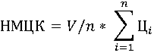 n – количество значений, используемых в расчете;i – номер источника ценовой информации;Цi – цена единицы товара.Таким образом,  НМКЦ составляет:3*3935,00 + 1*10071,66 + 1*7521,66 + 2*17000,00 + 1*6816,66 + 5*830,00 + 1*5361,66 + 2*8825,00 + 1*3890,00  = 101 266,64 руб.ИТОГО:   Начальная (максимальная) цена контракта составляет 101 266, 64 (сто одна тысяча двести шестьдесят шесть) рублей 64 копейки.ИТОГО:   Начальная (максимальная) цена контракта составляет 101 266, 64 (сто одна тысяча двести шестьдесят шесть) рублей 64 копейки.Дата подготовки обоснования НМЦК:  03.04.2014 г.Дата подготовки обоснования НМЦК:  03.04.2014 г.